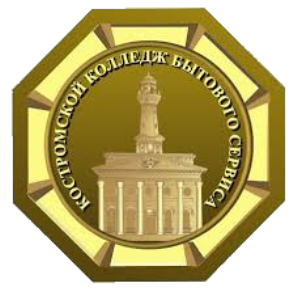 29 сентября в 12:15 в ОГБПОУ «Костромской колледж бытового сервиса» состоится день открытых дверей «Безграничные возможности» для детей с ОВЗ и инвалидов. 